5, what is the meaning of Autonomy? _______________________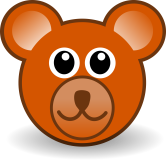 It is the power to make your own decisions with responsabilityEs el poder de poder tomar tus propias decisiones con responsabilidadWhat does autonomy means to you?6. What is the meaning of respect?  __________________________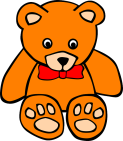 It is a feeling of deep admiration for someone or something elicited by their abilities, qualities, or achievements.Es un sentimiento de profunda admiración por alguien o algo provocado por sus habilidades, cualidades o logros.Do you feel respect for an specific person? Why?7. What is the meaning of Honesty?  ___________________________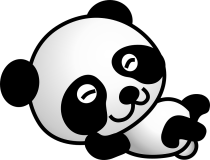 It means telling the truth or able to be trusted and not likely to steal, cheat, or lie.Significa decir la verdad o ser confiable y no es probable que roben, engañen o mientan.Do you think you are an honest person? Why?    8. What is the meaning of patience? _____________________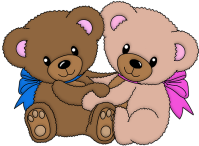 It is the ability to wait, or to continue doing something despite difficulties, or to suffer without complaining or becoming annoyed.Es la capacidad de esperar o continuar haciendo algo a pesar de las dificultades, o sufrir sin quejarse o molestarseWhat is your own definition for patience? From your own point of view________________________________________________________________Name:Class:6th gradeDATE:NOMBRE ASIGNATURAEnglishEnglishEnglishEnglishDescripción de actividad“The Values”Estimada y estimado estudiante, esperando, antes que todo, que te encuentres bien  junto a tu familia, la guía que a continuación se entrega contenido relacioanado con los valores hacer para ayudar en casa. A nuestro regreso a clases presenciales haremos corrección de los trabajos. En la línea al lado de la palabra debes escribir su traducción al español, y en las líneas bajo la pregunta debes redactar tu respuesta en INGLÉS Además te propongo un RETO, cada vez que saludes a tu familia hazlo en INGLÉS utilizando el good morning, good evening, good afternoon, y no olvides agradecer con thank you y utilizar please para pedir por favor. “The Values”Estimada y estimado estudiante, esperando, antes que todo, que te encuentres bien  junto a tu familia, la guía que a continuación se entrega contenido relacioanado con los valores hacer para ayudar en casa. A nuestro regreso a clases presenciales haremos corrección de los trabajos. En la línea al lado de la palabra debes escribir su traducción al español, y en las líneas bajo la pregunta debes redactar tu respuesta en INGLÉS Además te propongo un RETO, cada vez que saludes a tu familia hazlo en INGLÉS utilizando el good morning, good evening, good afternoon, y no olvides agradecer con thank you y utilizar please para pedir por favor. “The Values”Estimada y estimado estudiante, esperando, antes que todo, que te encuentres bien  junto a tu familia, la guía que a continuación se entrega contenido relacioanado con los valores hacer para ayudar en casa. A nuestro regreso a clases presenciales haremos corrección de los trabajos. En la línea al lado de la palabra debes escribir su traducción al español, y en las líneas bajo la pregunta debes redactar tu respuesta en INGLÉS Además te propongo un RETO, cada vez que saludes a tu familia hazlo en INGLÉS utilizando el good morning, good evening, good afternoon, y no olvides agradecer con thank you y utilizar please para pedir por favor. “The Values”Estimada y estimado estudiante, esperando, antes que todo, que te encuentres bien  junto a tu familia, la guía que a continuación se entrega contenido relacioanado con los valores hacer para ayudar en casa. A nuestro regreso a clases presenciales haremos corrección de los trabajos. En la línea al lado de la palabra debes escribir su traducción al español, y en las líneas bajo la pregunta debes redactar tu respuesta en INGLÉS Además te propongo un RETO, cada vez que saludes a tu familia hazlo en INGLÉS utilizando el good morning, good evening, good afternoon, y no olvides agradecer con thank you y utilizar please para pedir por favor. 